ВведениеИнструментове́дение — отрасль музыковедения, которая занимается изучением музыкальных инструментов, их конструкции, тембровых и акустических свойств, а также классификацией их типов и видов. По модели западноевропейских исследований,эта отрасль знания иногда именуется также «органологией».Попытки систематического описания музыкальных инструментов отмечаются начиная с древности (в греческих трактатах Платона, Аристоксена, в латинской традиции у Исидора Севильского и др.). На арабском Востоке классификацией и описанием музыкальных инструментов занимались аль-Фараби (X в.) и Абдулгадир Мараги (XIV в.). Первые систематические и подробные описания музыкальных инструментов были сделаны немецкими теоретиками музыки XVI и XVII веков. Они даны в трактатах Себастьяна Вирдунга («Musica getuscht und ausgezogen...»), Мартина Агриколы («Musica instrumentalis deudsch») и Михаэля Преториуса («Syntagma musicum»). В России изучению музыкальных инструментов (в т.ч. народных) уделяли внимание В.Ф. Одоевский, М.Д. Резвой, Д.И. Языков. Существенный вклад в систематическое изучение инструментов внёс французский инструментальный мастер Виктор-Шарль Маийон. Современная употребительная классификация музыкальных инструментов, разработанная в начале XX века, принадлежит Э.М. фон Хорнбостелю и К. Заксу.Классификация музыкальных инструментовМузыкальные инструменты различаются по конструкции, способу извлечения звука, виду звучащего тела, диапазону и тембру звучания. Для создания звуков музыкальные инструменты имеют определенное устройство. По принципу звукообразования их подразделяют на два класса: акустические (резонаторные) и электромузыкальные.Источником звука может быть любое тело, приведенное тем или иным способом в колебательное движение. Главный признак, положенный в основу классификации акустических музыкальных инструментов, - вид источника  звука. По этому признаку музыкальные инструменты подразделяются на подгруппы в зависимости от способа извлечения звука. Ныне существующие обыкновенные музыкальные инструменты подразделяются на несколько групп: клавишные, струнные, духовые, язычковые, ударные, а также симфонические. В отдельную группу можно выделить клавишные инструменты, хотя способы звукоизвлечения в них зачастую различны. Общепринятая научная классификация музыкальных инструментов — система Хорнбостеля — Закса.Физическая основа музыкального инструмента, производящего музыкальные звуки (за исключением электрических устройств), это резонатор. Это может быть струна, столб воздуха в некотором объёме, колебательный контур, или иной объект, способный запасать подведённую энергию в виде колебаний. Резонансная частота резонатора определяет основной тон (первый обертон) производимого звука. Инструмент может производить столько звуков одновременно, сколько резонаторов в нём смонтировано. Звучание начинается в момент ввода энергии в резонатор. Резонансные частоты резонаторов некоторых инструментов часто можно плавно или дискретно изменять в процессе игры на инструменте. Для принудительного прекращения звучания можно использовать демпфирование.В музыкальных инструментах, производящих немузыкальные звуки, например ударных, наличие резонатора не принципиально.Наглядно классификация музыкальных инструментов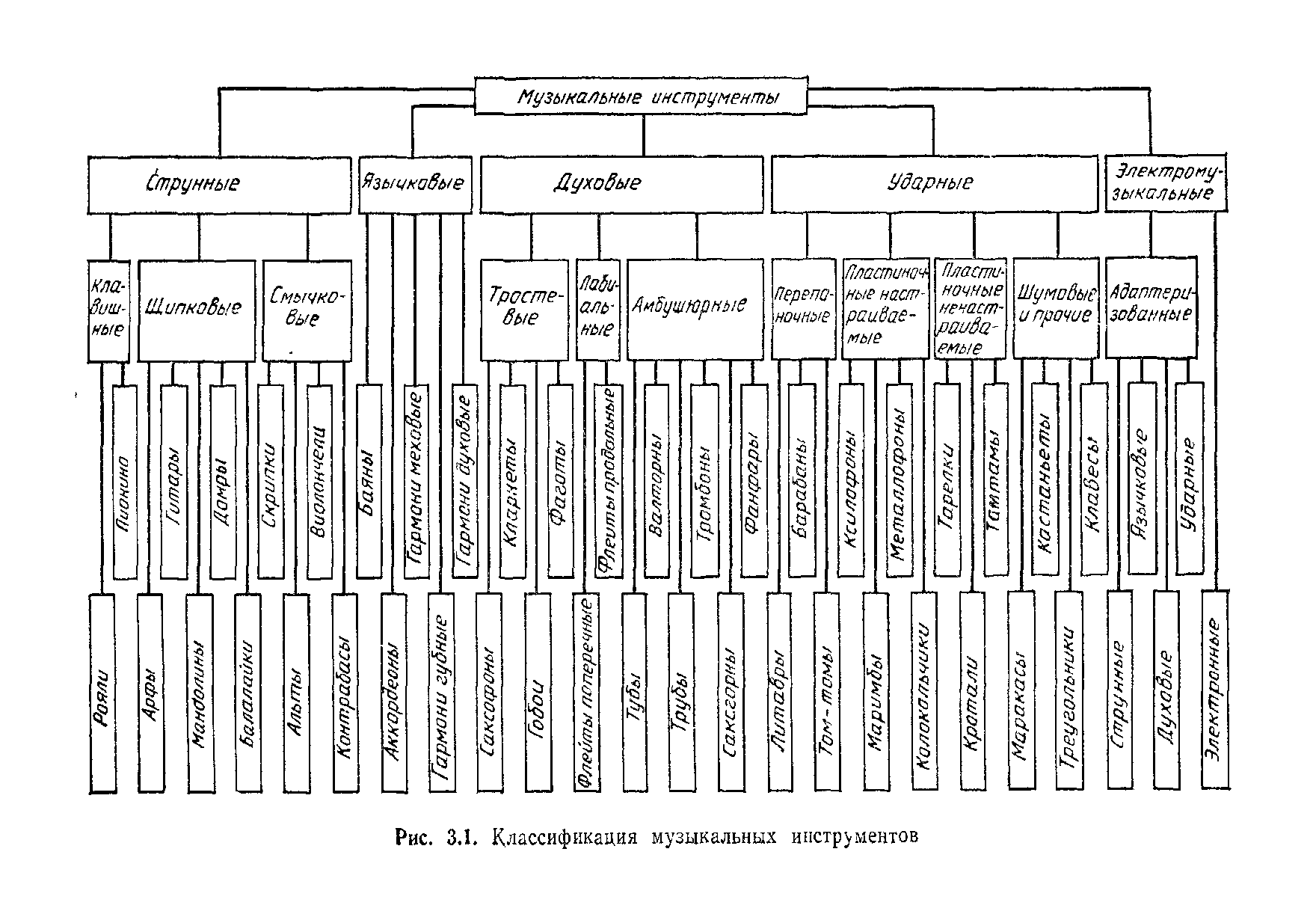 